УТВЕРЖДАЮ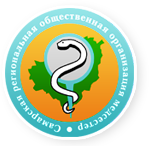 Президент СРООМС___________Косарева Н.Н.«    «__________20  г
                                                                                 Отчет работы специализированной  секцииСамарской региональной общественной организациимедицинских сестер«Сестринское дело в первичном здравоохранении»за 2015 год Председатель специализированной секции СРООМС «Сестринское дело в первичном здравоохранении»                    Пудовинникова Л.Ю.№п/пМероприятия СрокисполненияОтветственный Выполнено дата, место проведения, название печатного издания.Организационные мероприятия, повышение квалификацииОрганизационные мероприятия, повышение квалификацииОрганизационные мероприятия, повышение квалификацииОрганизационные мероприятия, повышение квалификацииОрганизационные мероприятия, повышение квалификации1Заседание секции «Сестринское дело в первичном здравоохранении».Ежекв.ПредседательСекции11.03. 2015г;2Участие членов секции с докладом, подготовка материала или докладчика в мероприятиях, проводимых СРООМС, МЗ СО; РАМС, МЗ РФ, СОЦПК.Члены секции19.03.15. (СОЦПК);08.04.15.(г.Рига,  Национальная организация по Сестр.д и Акуш.д в ВОЗ);I- межрегиональная Научно-практическая конференция17-18.04.2015г. к 40-летию ГБУЗ СО Тольяттинская ГП№1;28.05.15.(Тюмень МЗ РФ);12.10.15.(РАМС);23.10.2015 (СРООМС; МЗСО);3Участие в организации Акций милосердия во Всемирный день больного (11февраля) на уровне амбулаторно – поликлинического звенаФевральРуководители ЛПУФевраль 2015г:
СГКП№15;Февраль 2015 года «Сызранская ГП»(отделение медицинской профилактики)4Организация областной научно-практической конференции, семинаров.По плануСРООМССекции СРООМС27.02.2015г. (СРООМС г.Тольятти)30.09.2015г. (СРООМС, г.Самара)5Участие в профессиональных конкурсах  профессионального мастерства «Лучший по профессии . » I-II-III этапыМай-июльРуководители сестринского звенаМай-июль 2015г ЛПУ Первичного здравоохранения Самарского региона6Организация и проведение комплексных перекрестных проверок амбулаторно-поликлинических учреждений города и области.В течение годаЧлены секции, Гл.медсестрыГБУЗ СО ЖЦГБ; ГБУЗ СО  «СГКП№15»;ГБУЗ СО «СГП№1».7Анализ дефектов в практической деятельности медицинских сестер.В течение годаЧлены секцииГБУЗ СО «СГКП№15» Май;ГБУЗ СО «Сызранская ГП», август 2015 года8Работа по научным исследованиям и внедрению сестринских инноваций в практическую деятельность ЛПУ. Изучение и распространение передового опыта и новых технологий передовых ЛПУ города и области.В течение годаЧлены секцииГБУЗ СО «СГКП№15»;ГБУЗ СО «СГП№6»9Организация курса повышения квалификации по программе «Первичная медико - профилактическая помощь населению» (углубленная подготовка для м/с амбулаторно-поликлинической службы) с ГБПОУ «СМК им. Н.ЛЯПИНОЙ»В течение годаС 12.05.2015 по 31.12.2015г.ГБУЗ СО «СГП№6»10Работа по стандартизации сестринской деятельности (разработка и (или) внедрение алгоритмов и  стандартов).Члены секции03.07.2015г. обучение (семинар)11Ориентационная работа по целевому набору среди студентов медицинских колледжей.Члены секции, Руководители  сестринского звена«День открытых дверей» 30.01.15г12Участие в экзаменационных комиссиях, конкурсах, научно-практических конференциях проводимых СамГМУ, Мед.колледж им.Ляпиной и др медицинскими колледжами регионаЧлены секции, Руководители сестринских служб22.05.2015(СМК им.Ляпиной);28.10.2015 (СМК им.Н.Ляпиной);Май, июнь 2015года (Сызранский медико – гуманитарный колледж)13Этика и деонтология как элемент качества медицинской практики. Анализ проведенного  на местах в ЛПУ, методом анкетирования с целью выяснения удовлетворенности пациентов качеством сестринской помощи или на сайтах ЛПУ.II полугодиеЧлены секцииАнкетирование сотрудников и пациентов. Анализ анкет: август, сентябрь 2015 года. при поддержке Этического комитета СРООМС ЛПУ г.Самара; г.Сызрань; г.Тольятти; г.Жигулевск.Участие в конференции «Профессиональная культура, как составляющая этического кодекса» с докладом «Этические аспекты в работе медицинских сестер амбулаторно – поликлической службы»Декабрь 2015 года г.о. СызраньИздательская деятельность, участие в конкурсах Издательская деятельность, участие в конкурсах Издательская деятельность, участие в конкурсах Издательская деятельность, участие в конкурсах Издательская деятельность, участие в конкурсах 1Участие в профессиональных конкурсах  профессионального мастерства «Лучший по профессии . » I-II-III этапыМай-июньРуководители сестринских служб ЛПУ;Члены секцииМай-июль 2015г ЛПУ Первичного здравоохранения Самарского региона2Организация и проведение комплексных перекрестных проверок амбулаторно-поликлинических учреждений города и области.В течение годаРуководители сестринских служб ЛПУ;Члены секцииГБУЗ СО ЖЦГБ; ГБУЗ СО «СГКП№15»;ГБУЗ СО «СГП№1».Информационная деятельностьИнформационная деятельностьИнформационная деятельностьИнформационная деятельностьИнформационная деятельность1Информационная связь посредством интернета.В течение годаПредседатель, члены секцииПодготовить проект Методических рекомендаций в рамках первичного здравоохранения по организации самостоятельного приема медицинских сестер;Октябрь 2015г. ГБУЗ СО «СГКП№15»  совместно с СОЦПК2Разработка и внедрение инструкций и технологических карт практической деятельности медицинских сестер общей практикиВ течение годаПредседатель, члены секцииГБУЗ СО«СГКП№15»IIIкв.  ГБУЗ СО СГП №6 IIкв.2015г.3Публикации в СМИ по информированию о работе в первичном здравоохранении и достижениях в сестринском деле с целью повышения престижа профессии - журналах:«Медицинская сестра»Вестник РАМС»«Сестринское дело»«Главная медицинская сестра» и др.В течение годаПредседатель и члены секцииВестник РАМС №1/20 2015;Вестник РАМС №3/22 2015;15.04.2015г. Сборник статей к 25-летию СОЦПК;Сборник работ научно-практической конференции «Успех-инновации, помноженные на профессионализм» 04.2015г.;  СамГМУ; ГБУЗ СО «СГКП№15»;Главная медицинская сестра 5.2015.Участие в мероприятиях СМПОУчастие в мероприятиях СМПОУчастие в мероприятиях СМПОУчастие в мероприятиях СМПОУчастие в мероприятиях СМПО1